Kostanjev namaz z belo čokolado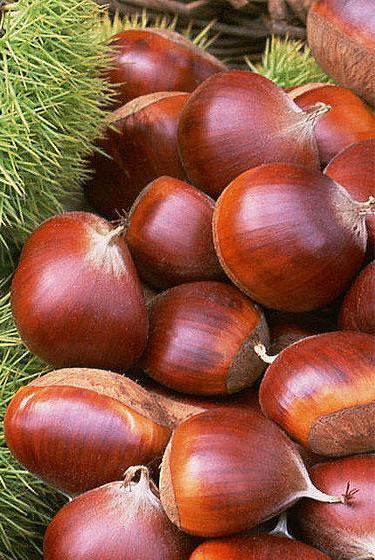 250 – 300 g KOSTANJEVEGA PIREJA50 g SLADKORJA V PRAHU1 dl SMETANE ZA STEPANJE50 g BELE ČOKOLADE1 VANILIJ SLADKORPRIPRAVA 
Kostanje skuhamo. Jih olupimo. V kozici pristavimo sladko smetano in nalomljeno belo čokolado. Med mešanjem jo stopimo, zavreti pa ne sme. Odstavimo.
Kostanjevemu pireju primešamo stopljeno čokolado, sladkor in vanilijev sladkor. Po okusu dosladkamo. 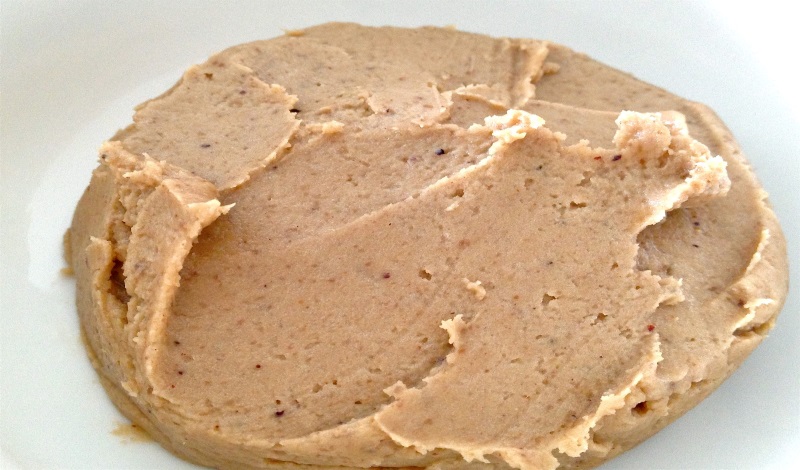 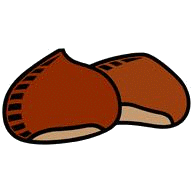 